Директору ГБОУ школы № 345 Невского района Санкт-Петербурга А.И.Лазареву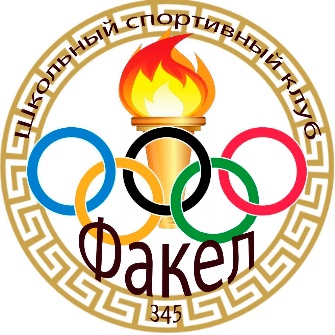  От_____________________________________________________ Дом. адрес: ______________________________________________ ________________________________________________________ Телефон ________________________________________________ ЗАЯВЛЕНИЕ Прошу зачислить моего ребёнка(меня) ______________________________________________________________________________, обучающегося(юся) ________класса ГБОУ школы № ________ Невского района Санкт-Петербурга в школьный спортивный клуб «Факел». Медицинских противопоказаний к посещению занятий нет. С Уставом ШСК (условиями приема, перевода и отчисления), расписанием, программой объединения и другими документами школьного спортивного клуба ознакомлен(а). Согласие на использование дистанционных образовательных технологий (ДОТ) и электронного обучения (ЭО) подтверждаю.Согласие на использование персональных данных в целях обеспечения учебно-воспитательного процесса ШСК подтверждаю. Согласие на использование фотографий, отражающих процесс занятий и мероприятий объединения, для обеспеченияинформационного пространства, связанного с учебно-воспитательным процессом подтверждаю. Несу полную ответственность за жизнь и здоровье своего ребёнка до и после окончания занятий по расписанию объединения. «_____» _______________ 20___ г. _________________________ (подпись) ________________________________________________________________________________________Директору ГБОУ школы № 345 Невского района Санкт-Петербурга А.И.Лазареву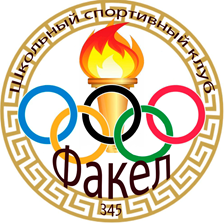  От_____________________________________________________ Дом. адрес: ______________________________________________ ________________________________________________________ Телефон ________________________________________________ ЗАЯВЛЕНИЕ Прошу зачислить моего ребёнка(меня) ______________________________________________________________________________, обучающегося(юся) ________класса ГБОУ школы № ________ Невского района Санкт-Петербурга в школьный спортивный клуб «Факел».       Медицинских противопоказаний к посещению занятий нет.        С Уставом ШСК (условиями приема, перевода и отчисления), расписанием, программой объединения и другими документами школьного спортивного клуба ознакомлен(а).        Согласие на использование дистанционных образовательных технологий (ДОТ) и электронного обучения (ЭО) подтверждаю.       Согласие на использование персональных данных в целях обеспечения учебно-воспитательного процесса ШСК подтверждаю.        Согласие на использование фотографий, отражающих процесс занятий и мероприятий объединения, для обеспечения информационного пространства, связанного с учебно- воспитательным процессом подтверждаю.        Несу полную ответственность за жизнь и здоровье своего ребёнка до и после окончания занятий по расписанию объединения. «_____» _______________ 20___ г. _________________________ (подпись)